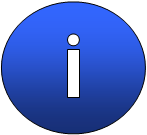 KLAUZULA INFORMACYJNAdotycząca Przetwarzania danych osobowych wskazanej przez Opiekuna Prawnego dziecka osoby do odbioru dziecka 
z półkolonii
  	Zgodnie z art. 13 ust.1 -2 Rozporządzenia Parlamentu Europejskiego i Rady (UE) 2016/679 z dnia 27 kwietnia 2016 r. w sprawie ochrony osób fizycznych w związku z przetwarzaniem danych osobowych i w sprawie swobodnego przepływu takich danych oraz uchylenia dyrektywy 95/46.WE (ogólnego rozporządzenia o ochronie danych) – dalej zwane RODO 
Mając świadomość, jak ważnym aspektem dla każdego z nas jest zachowanie prywatności, a tym samym wiedza, czy nasze dane osobowe, są skutecznie chronione i kto tak naprawdę je przetwarza oraz w jakim celu – przedstawiamy do zapoznania poniższą klauzule informacyjną i prosimy po zapoznaniu o wyrażenie swojej nieprzymuszonej zgody na przetwarzanie Pana/Pani danych osobowych  przez cały okres półkolonii .	Jednocześnie zapewniamy ,że :Nie wykorzystujemy danych osobowych w celach innych niż przewidziane przepisami prawa,Nie sprzedajemy powierzonych nam danych osobowych jakimkolwiek podmiotomPrzetwarzamy dane tylko w niezbędnym zakresie i dbamy o ich bezpieczeństwo 	Celem klauzuli jest wyjaśnienie Ci w możliwie przystępny sposób dlaczego potrzebujemy danych osobowych o które się zwracamy,  i poinformowanie o przysługujących Ci prawach do zarządzania nimi. ADMINISTRATOR DANYCH OSOBOWYCH     Administratorem danych osobowych  jest :

Szkoła Podstawowa im. dra. M. Chełmońskiego w Adamowiźnie	Adres siedziby : ul. Osowiecka 33, 05-825 Grodzisk Mazowiecki	Telefon : 22 755-54-34.;   mail: spa@grodzisk.pl
INSPEKTOR OCHRONY DANYCH	Nadzór nad prawidłowością przetwarzania danych osobowych związanych z procesem organizacji pracy i funkcjonowaniem placówki pełni Robert Kozłowski -Inspektor Ochrony Danych (IOD),
z którym można uzyskać kontakt pod adresem mail: iod@cdkp.pl  lub GSM: 604 362 559CELE PRZETWARZANIA DANYCH OSOBOWYCH	Dane osobowe będą przetwarzane w poniższych celach :POZYSKIWANIE DANYCH Z INNYCH ŹRÓDEŁ 
Administrator danych osobowych niezbędnych dla realizacji celu pozyskuje je wyłącznie od Opiekunów Prawnych dziecka, którzy przekazali dane osobowe osoby wskazanej,  jako uprawnionej na podstawie ich decyzji do odbioru dziecka z placówki po uprzednim przedstawieniu Klauzuli Informacyjnej RODO obowiązującej w placówce oraz uzyskaniu podpisanej Zgody na przetwarzanie danych osobowych.KOMU DANE BĘDĄ UDOSTEPNIANE ( ODBIORCY DANYCH )Dostęp do wskazanych podanych w Klauzuli Informacyjnej danych osobowych przetwarzanych w placówce będą mieli wyłącznie pracownicy upoważnieni przez Administratora danych i tylko w zakresie niezbędnych do wykonywania obowiązków służbowych na zajmowanym stanowisku.INFORMACJA O PROFILOWANIU I PRZEKAZYWANIU DANYCH POZA OBSZR EOGAdministrator danych zapewnia, że nie dokonuje profilowania przetwarzanych danych z wykorzystaniem metod zautomatyzowanych i nie przekazuje do innych podmiotów  , w tym nie przesyła danych przetwarzanych, jakie pozyskał na mocy niniejszej Klauzuli Informacyjnej i wyrażonej zgody poza obszar EOG.OKRES PRZETWARZANIA I PRZECHOWYWANIA DANYCHDane osobowe będziemy przetwarzać w procesie kwalifikacji składanego wniosku przyjęcia dziecka na półkolonie oraz przez cały okres  trwania celu dla zapewnienia bezpieczeństwa dziecka – a następnie przez okres 5 lat po zakończeniu półkolonii, gdy dokumenty wraz z wnioskiem rodzica zostaną składowane do archiwum zakładowego w celu wywiązania się z cyklu retencyjnego dokumentów zawierających dane osobowe. Po tym czasie zostaną bezpowrotnie usunięte.PRAWO DOSTĘPU i POZOSTAŁE PRAWAZgodnie z RODO informujemy, że posiadasz prawo dostępu do treści podanych danych oraz prawo do ich sprostowania jeśli stwierdzisz, że są nieprawidłowe. Możesz prosić o usunięcie przetwarzanych przez nas Twoich danych na które wyraziłeś zgodę, ale pamiętaj że skorzystanie z tego prawa uniemożliwi nam w sposób skuteczny wykonanie celu dla którego dane zebraliśmy, a w konsekwencji zaprzestania świadczenia możliwości odbioru dziecka przez Ciebie.PRAWO DO SKARGIJeśli uważasz, że Twoje prawa do ochrony danych osobowych są chronione nie wystarczająco lub uznasz, że przetwarzanie danych osobowych dotyczących Ciebie narusza przepisy RODO, masz  prawo do wniesienia skargi do organu nadzorczego dotyczącej ochrony danych osobowych,  Urzędu Ochrony Danych Osobowych swoją siedzibę posiada w Warszawie ul. Stawki 2  00-193 Warszawa. Także możesz skontaktować się z naszym Inspektorem Ochrony Danych w celu uzyskania bezpłatnej porady lub wyjaśnienia.----------------------------------------------------------------------------- 
             ( imię i nazwisko dziecka, które będzie odbierane  ) OŚWIADCZENIEo zapoznaniu się z informacją dotyczącą przetwarzania danych osobowych   Oświadczam, że w dniu ………………………  zapoznałam/-em się z treścią Klauzuli Informacyjnej dotyczącej przetwarzania moich danych osobowych na terenie placówki:Szkoła Podstawowa im. dra. M. Chełmońskiego w Adamowiźnieul. Osowiecka 33, 05-825 Grodzisk MazowieckiZostałem poinformowany, że wszelkie przysługujące mi prawa w zakresie przetwarzania danych osobowych, jako mogę konsultować bezpośrednio z Inspektorem Ochrony Danych wyznaczonym w placówce Administratora.………………………………………..                                                                      ……………………………………………….         / miejsce, data /	  				                             / czytelny podpis  oświadczającego     /ZGODA na przetwarzanie danych osobowych 
Wyrażam  dobrowolnie zgodę na przetwarzanie podanych danych osobowych zebranych na podstawie art.6 ust. 1 pkt. a) w zakresie określonym Klauzulą Informacyjną, jaka została mi przedstawiona do wiadomości przez Administratora danych  w dniu ………………………. Jestem świadomy(a) , że wyrażoną zgodę mogę wycofać w dowolnym momencie w tak samo łatwy sposób i w formie, jak ją udzieliłem. Mam świadomość, że wycofanie zgody nie wpływa na zgodność z prawem przetwarzania , którego dokonano na podstawie zgody przed jej wycofaniem.                                                                                                   ........................................................                                                                                                           / czytelny podpis oświadczajacego /
Cel przetwarzania \kategoria danych Podstawa prawna przetwarzaniaCel: Przekazanie dziecka pod opiekę osobie wskazanej przez Rodzica\Opiekuna Prawnego.Dane osobowe jakie będziemy przetwarzać :+ Imię i nazwisko,+ Seria i numer dowodu tożsamości, + Numer telefony do kontaktu Art. 6 ust. 1. Pkt. a) RODOOsoba, której dane dotyczą wyraziła zgodę na przetwarzanie swoich danych osobowych w podanym celu. 